Y y Y y y y y y y y y y y y y y y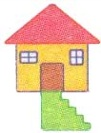  y y y y y y y y y y y y y y y y y y y y y y y y y y y y y Y Y Y Y Y Y Y Y Y Y Y Y Y Y Y Y Y Y Y Y Y Y Y Y Y Y Y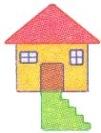 